Udruga Metonimija otvorila je prijave za radionicu Split Script 2021. s Razvanom Radulescuom i svoju prijavu možete poslati do srijede, 15. rujna u 23:59.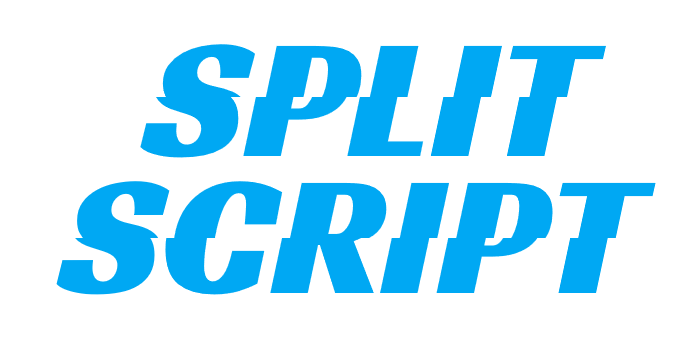 TKO SE MOŽE PRIJAVITIPoziv je otvoren za kratkometražne i dugometražne igrane filmove. Broj projekata koji će sudjelovati ovisi i o količini kvalitetnih prijava.Dvije kategorije:Početnici – ako ste amater koji se u okušava u pisanju scenarija, pisac koji bi se prijavio na natječaj za filmski scenarij, student, pisac koji nije dobio sredstva za produkciju, razvoj projekta ili razvoj scenarija. Možete prijaviti vlastiti projekt ili projekt koji razvijate u suradnji s nekim (u slučaju kojeg oboje morate ispuniti prijavu). Možete se prijaviti s projektom za kratki ili dugometražni igrani film, bilo da je u početnoj ili završnoj fazi razvoja.Profesionalci - ako ste pojedinac ili umjetnik s jednim ili više prethodnih projekata koji su javno prikazani, imate producenta, dobili ste financijska sredstva za svoje scenarije, razvoj projekata ili produkciju. Možete prijaviti projekt koji je u početnoj fazi razvoja ili primjerice onaj koji treba dodatni rad s dijalozima. Za sve članove udruge koji su platili godišnje članstvo, sudjelovanje u radionici je besplatno (ne pokrivamo putne troškove).Ako niste član, možete se pridružiti našem udruženju i sudjelovati u radionici donirajući potporu našem radu. Vaša donacija pomaže nam da pokrijemo troškove smještaja za sudionike i troškove šestodnevne radionice na scenarijima igranog filma (grupni i individualni rad) i to za:- kratkometražni 4.500,00 HRK (600 €) - dugometražni 10.000,00 HRK (1300 €) U dogovoru s mentorom zadržavamo pravo izbora projekta za besplatno sudjelovanje.KAKO SE PRIJAVITIPrijavu treba poslati do srijede 15. rujna 2021. 23:59 na metonimijasplit@gmail.com .Prijava mora sadržavati:- ispunjenu i potpisanu prijava za Vašu kategoriju- sinopsis/treatment (ako imate duži od 500 znakova, priložite ga u posebnom dokumentu)- potpisanu izjavu o autorskim pravima osobe koja se prijavljuje (izjava mora sadržavati datum, ime osobe koja je daje, naziv projekta, imena svih autora scenarija koji prijavljujete, podatke o producentu (ako postoji) kojem ste dali prava za realizaciju.- motivacijsko pismo za one koji se prijavljuju u kategoriji Početnici- studentsku iskaznicu ili potvrdu studentskog statusa za studente koji prijavljuju svoj radNakon provjere prijavljenih projekata (razmotrit ćemo samo one prijave koje su stigle na vrijeme uz svu potrebnu dokumentaciju na engleskom), a autore izabranih projekata ćemo 1. listopada obavijestiti  o izboru. Izabrani za radionicu moći će poslati i scenarij. Ako smatrate da je scenarij predug za prijevod, prevedite barem dijelove i dijaloge kojima želite posvetiti više pažnje tijekom radionice. Autori koji odluče odustati od radionice, moraju u roku 24 sata poslati e-mail u kojem se navodi da se povlači prijava. Svi prijavitelji moraju potvrditi svoju punu dostupnost na radionici i dobro poznavanje engleskog jezika.Za odbijene projekte se ne pružaju recenzije.Ako imate dodatnih pitanja, kontaktirajte nas na metonimijasplit@gmail.com do 13. rujna 2021.Udruga Metonimija navodi da će se u skladu s EU direktivom o zaštiti podataka (EU) 2016/679 svim podacima prikupljenim predajom na ovu radionicu upravljati samo u svrhu ove radionice i neće se umnožavati, dijeliti ili koristiti u bilo koje druge svrhe.Radionica je planirana za kraj listopada (radionica uživo u Splitu).Zbog epidemije COVID-19 i svake moguće mutacije iste, skrećemo pozornost na činjenicu na mogućnost odgode radionice na pogodniji datum radi odgovaranja na preporuke zdravstvenih i vladinih organizacija. U tom slučaju Udruga Metonimija će bez odgode obavijestiti sudionike o svojoj odluci. Duža odgoda nije opcija - radionica će se u tom slučaju održati online.Projekt sufinancira Hrvatski audiovizualni centar.